HCWR       Presenterar:	”Last man standing”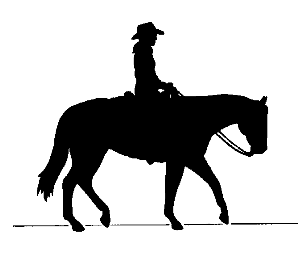 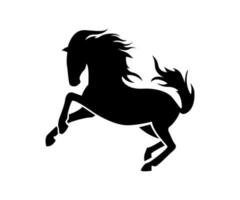 4/11 – 23
 på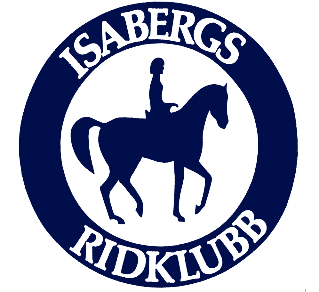 Varmt välkommen till en ny spännande utmaning där det handlar om att stå som slutlig vinnare efter en Trailtävling mot toppen. Bli den som vinner 2000:-Många hinder, flera banor, olika hinder i kluriga kombinationer…. Detta är en ny rolig tävling för dig som gillar trail och som vill utmana dig själv och din häst. Are you the last man standing??Tävlingen rids som OPEN. Ungdomar under 20 år rider med hjälm.
Plats: I ridhus 20 x 40 m – framridning utomhus.
Valfri betsling (men valt bett rids enligt regelbokens föreskrift) OBS! Sidepull eller grimma är ej tillåten utrustning.
Hästen ska vara vaccinerad enligt Jordbruksverkets regler för tävling. Men innan vi kör den här utmaningen erbjuder vi dig att starta i följande klasser på D-nivå:

1. Showmanship at Halter 	150:-/ 120:- (youth)2. Western Horsemanship  	150:-/120:-3. Western Pleasure	150:-/120:-4. Working Western Rail	150:-/120:-5. Ranch Riding		150:-/120:-6. Trail in Hand		150:-/120:-Första start: 9.00 med WRAS D-klasser (se WRAS tävlingskalender). 
                     ”Last Man Standing” startar inte före 13.00.
Domare: Ingela YnghagenTävlingen bedöms enligt AQHA’s regelbok och ingen licens krävs för deltagande. I övrigt följer vi HNS värdegrund (se WRAS regelbok) för att få en trevlig stämning bland ryttare, funktionärer och besökare.Vad kostar det?
Anmälan till trailutmaningen kostar 300: -Uppstallning/dygn (begr. antal- först till kvarn): 250:- spån finns (du mockar)
Övernattning/dygn: 250:- (du städar ditt rum)
Hur anmäler jag och hur får jag svar på eventuella frågor?
Skicka din anmälan/fråga via mail till: yvonneoscarsson6312@gmail.comAnmälan ska vara gjord senast 29/10. I din anmälan behöver jag ha svar på:Ditt namnHästens namnOm du vill komma redan på fredagen med hästenOm du vill boka en sovplats på anläggningenAvgiften ska vara betald senast 29/10
 Betalning görs via bankgiro: 312-9053 eller via Swish: 123 577 39 65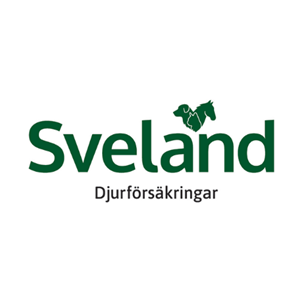                                                                                                                               Ingen som anmält till tävlingen rider färre än två klasser. 
Trailbanorna börjar på lätt nivå (D) och stegras successivt för varje nytt bygge. Alla gångarter förekommer i alla mönster. Det kan vara, antingen repgrind eller fast grind, eller båda delarna. 
Se nedan för beskrivning av ”Last Man Standing i Trail”Så här går det till: Till första omgången lottas startordningen. Därefter startar ekipagen alltid i ordningen, lägst score först.
Banbesiktning med domaren vid alla nya mönster. Dock är besiktningen mellan omgång 1 och 2 på egen hand då det endast är ett tillägg på två hinder längs samma bansträckning som i föregående mönster. Frågor om dessa två hinder kan givetvis ställas till domaren.Om det finns delad placering på sista kvalplatsen så avgör domaren vem som går vidare. Inga prisutdelningar mellan omgångarna men de som kvalificerat sig till nästa omgång kommer att delges via speakern och sekretariatet. Lista sätts upp vid ridhuset. När alla kvalificerade deltagare har lokaliserats och banan är klar för besiktning så startar nästa omgång.För att stå som slutlig segrare – Last Man Standing – krävs att man har den lägsta slutsiffran efter dagens alla ritter. Vid lika placeringspoäng avgörs segern av sammanlagt högsta score mellan de som blivit likaplacerade.OMGÅNG 1:
Samtliga anmälda startar omgång 1 som är en bana med något enklare hinder och avstånd. Samtliga ryttare går vidare till bana nr 2 men man tar med sig scoren från bana 1. Även om du diskvalificeras i denna omgången startar du i omgång 2.OMGÅNG 2:
Man rider här samma mönster som i kvalomgång 1 men med ett tillägg på två hinder längs vägen. Scoren från omgång 1 läggs ihop med de från omgång 2. 
2/3 av deltagarna går vidare till omgång 3. OMGÅNG 3:
Nytt mönster, fler hinder och svårare kombinationer. 2/3 av deltagarna i klassen från omgång 3 går nu till final. Din score omvandlas nu till en placeringspoäng. Den tar du med dig in i finalen och läggs där ihop med den placeringspoäng du får i finalen. 1:an tar med sig 1 poäng, 2:an 2 poäng osv…FINAL: 
Vann du omgång 3 startar du nu sist i finalen. Mönstret ligger på en högre nivå där flera kluriga hinderkombinationer och tighta avstånd kan förekomma. Räkna med vattenmattor, blommor och andra distraherande saker på banan. 
Det kan ju, tillslut, bli så att två ekipage står på samma placeringspoäng efter finalen…då räknar vi scoren från de två sista ritterna. Skulle det fortfarande vara lika då så blir det en omridning av finalmönstret.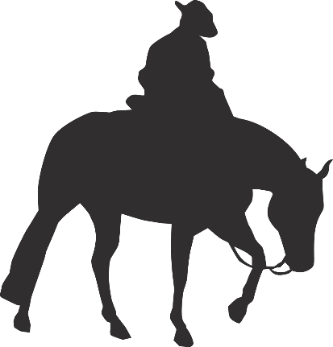 Våga ta reda på om du är
       ”the last man standing in Trail”..